Sci 9	 Human Sexual Reproduction ReviewLabel the parts of the male reproductive system: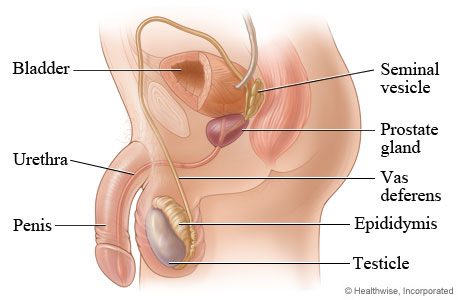 Label parts 1,2,3,5,7,8 of the female reproductive system: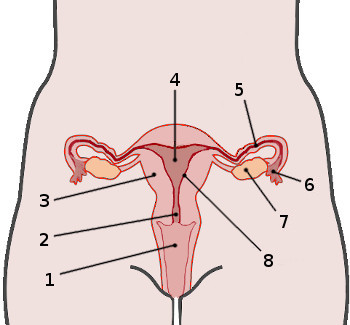 What is the difference between primary and secondary sex characteristics?List two secondary sex characteristics for males and two for females.Where are sperm produced?List the path the sperm takes from where it is created to where it is released.Label structures 1,4, 5 in the production of the egg: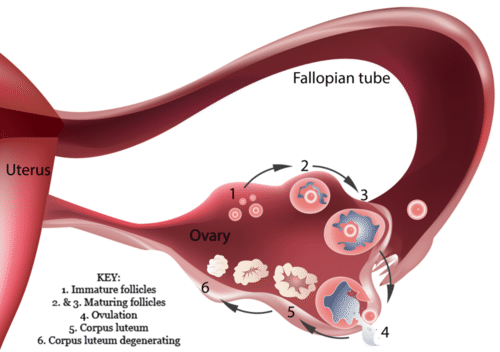 Where does the egg get fertilized?When does a zygote become and embryo?When does an embryo become a fetus?How does the fetus receive nutrition?Complete the chart on menstruation:Note 2 key points for each trimester of pregnancy.Define stem cells and differentiation. PhaseDayWhat happensApproximate SizeEvent/what is developing?First trimesterSecond trimesterThird trimester